                   Colegio  Américo Vespucio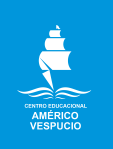                   Quinto básico.                  Música. y Educación Tecnológica.                25/05/ 2020Música y TecnologíaINSTRUMENTOS MUSICALES con material recicladoQuinto Básico.Observa el video con el siguiente Link:  https://www.youtube.com/watch?v=e9X7cOni2T8https://www.youtube.com/watch?v=7sUNXA4NYKIObserva el video adjunto para usarla como ejemplo y realiza el trabajo que ahí se muestra, no te preocupes si no cuentas con los mismos materiales, puedes desarrollar otras ideas. El video muestra paso a paso las instrucciones para realizar la Guitarra, es necesario que un adulto te supervise en la realización de este trabajo. 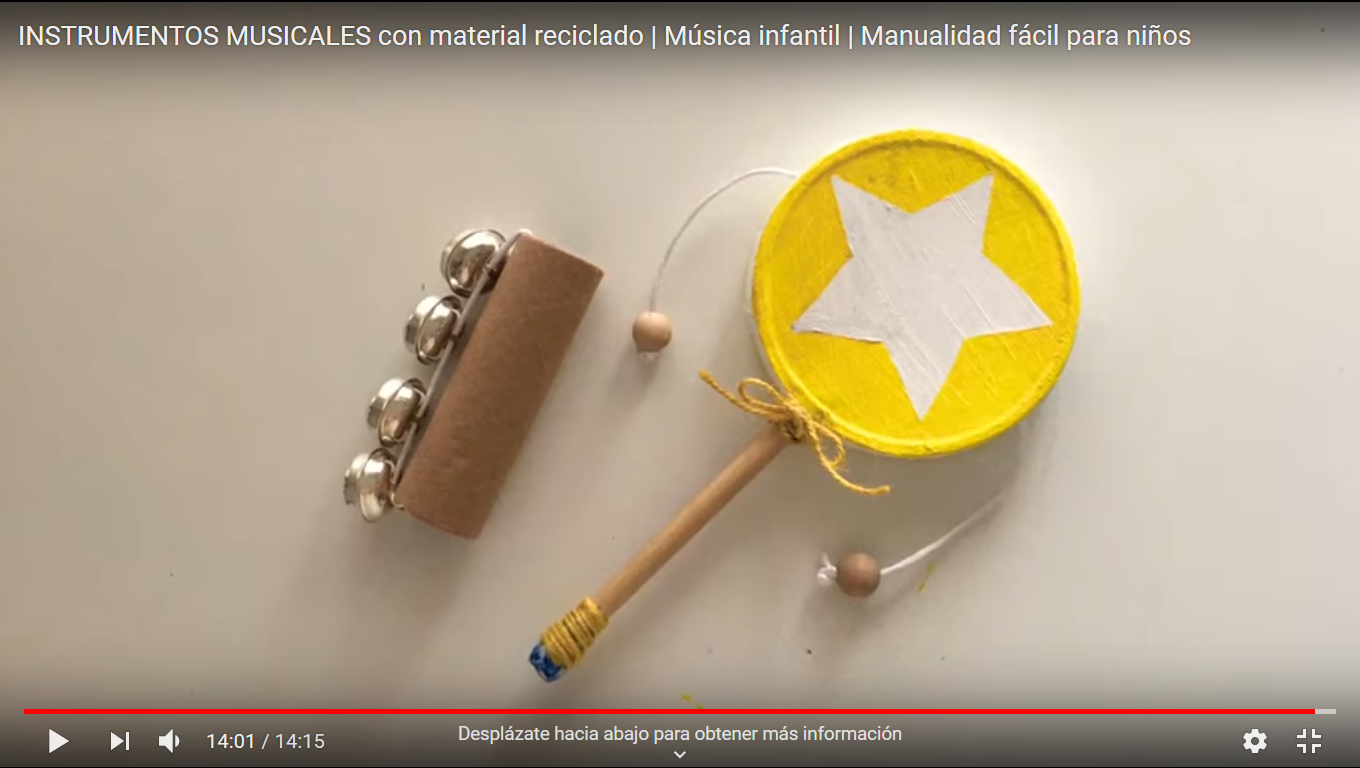 Tomar en cuenta:Seguir paso a paso las indicaciones como lo muestra el videoSer supervisado por un adultoLlevar el trabajo a la escuela cuando volvamos a clases, y el profesor indique el día. ESPERO QUE TE DIVIERTAS HACIENDO EL TRABAJOCuídate y recuerda lavar tus manos con agua y jabón.NombreCursoFecha5° 25/05/ 2020OA8  Reflexionar sobre sus fortalezas y áreas en que pueden mejorar la creación, propia y de otros, con respeto y autocrítica.